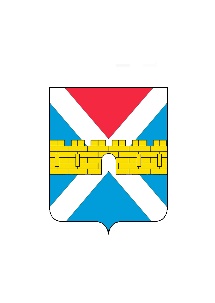 АДМИНИСТРАЦИЯ  КРЫМСКОГО  ГОРОДСКОГО  ПОСЕЛЕНИЯ КРЫМСКОГО РАЙОНАПОСТАНОВЛЕНИЕ   от _____________________	   № _________город КрымскОб утверждении порядка работы и состава единой комиссии по осуществлению закупок товаров, работ, услуг для муниципальных нужд Крымского городского поселения Крымского районаВ соответствии с частями 1, 2 статьи 39 Федерального закона от 5 апреля 2013 г. № 44-ФЗ «О контрактной системе в сфере закупок товаров, работ, услуг для обеспечения государственных и муниципальных нужд» для определения поставщиков (подрядчиков, исполнителей) при осуществлении администрацией  Крымского городского поселения Крымского района закупок товаров, работ, услуг для муниципальных нужд Крымского городского поселения Крымского района путем применения открытых конкурентных способов определения поставщиков (подрядчиков, исполнителей),  п о с т а н о в л я ю:1. Утвердить состав Единой комиссии по осуществлению закупок товаров, работ, услуг для муниципальных нужд Крымского городского поселения Крымского района (далее - Единая комиссия) (приложение 1).2. Утвердить Положение о Единой комиссии (приложение 2).3. Считать утратившими силу:1) постановление администрации Крымского городского поселения Крымского района от 14 марта 2014 г. № 330 «О создании единой комиссии                  по осуществлению закупок путем проведения конкурсов, аукционов, запросов котировок, запросов предложений»;2) постановление администрации Крымского городского поселения Крымского района от 11 апреля 2017 г. № 411 «О внесении изменений                            в постановление администрации  Крымского городского поселения Крымского района от 14 марта 2014 г. № 330 «О создании единой комиссии                                    по осуществлению закупок путем проведения конкурсов, аукционов, запросов котировок, запросов предложений»;3) постановление администрации Крымского городского поселения Крымского района от 8 июля 2019 г. № 621 «О внесении изменений                                 в постановление администрации  Крымского городского поселения Крымского района       от        14    марта    2014 г.     № 330     «О создании единой комиссии                                   2по осуществлению закупок путем проведения конкурсов, аукционов, запросов котировок, запросов предложений»;4) постановление администрации Крымского городского поселения Крымского района от 13 апреля 2020 г. № 313 «О внесении изменений                               в постановление администрации  Крымского городского поселения Крымского района  от 14 марта 2014 г. № 330 «О создании единой комиссии                                   по осуществлению закупок путем проведения конкурсов, аукционов, запросов котировок, запросов предложений»;5) постановление администрации Крымского городского поселения Крымского района от 7 июля 2021 г. № 692 «О внесении изменений                                  в постановление администрации  Крымского городского поселения Крымского района  от 14 марта 2014 г. № 330 «О создании единой комиссии                                 по осуществлению закупок путем проведения конкурсов, аукционов, запросов котировок, запросов предложений»;6) постановление администрации Крымского городского поселения Крымского района от 14 июня 2022 года № 538 «О внесении изменений                          в постановление администрации  Крымского городского поселения Крымского района  от 14 марта 2014 г. № 330 «О создании единой комиссии                                   по осуществлению закупок путем проведения конкурсов, аукционов, запросов котировок, запросов предложений».4. Общему отделу администрации Крымского городского поселения Крымского района (Колесник С.С.) обнародовать настоящее постановление            в соответствии с утверждённым порядком обнародования муниципальных правовых актов Крымского городского поселения Крымского района.5. Организационному отделу администрации Крымского городского поселения Крымского района (Завгородняя Е.Н.) разместить настоящее постановление на официальном сайте администрации Крымского городского поселения Крымского района в сети Интернет.6. Контроль за выполнением настоящего постановления возложить                    на исполняющего обязанности заместителя главы Крымского городского поселения Крымского района Климова С.В.7. Постановление вступает в силу после его официального обнародования.Глава Крымского городскогопоселения Крымского района					           Я.Г. Будагов